HURRICAN DISTRICT CUBMASTER OF THE YEAR AWARD NOMINATION FORM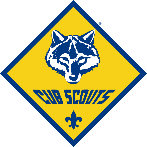 Deadline for filing is May 1st, 2018 (Return completed nomination form to Aaron Gluck at Aaron.Gluck@scouting.org)Criteria listed below will be used in selecting the “Cubmaster of the Year Award” recipient.The nominee must be a currently registered Cubmaster in the Hurricane District. This form should be accompanied by at least one letter in support from the unit. Nominations should be kept secret. NAME OF NOMINEE __________________________________ PHONE NUMBER ___________________ ADDRESS _____________________________________________________________________________ CITY/STATE/ZIP ________________________________________________________________________ Number of Years as Cubmaster ________ Pack # ______ Length of Service: In Scouting _____ years.    In Hurricane District _______ years. Number of years Pack has been a Journey of Excellence Unit _____ Did your unit do a summer time Pack Award?  Last year? __________ 2 Years ago? ________ Number of years, during tenure as Cubmaster, Pack participated in giving back to Character Org ______ Years of Scouting service in Units?       POSITION            UNIT                           CHARTERED ORGANIZATION                             DATES ______________ ________ ________________________________________ _______ to ________ ______________ ________ ________________________________________ _______ to ________ ______________ ________ ________________________________________ _______ to ________ ______________ ________ ________________________________________ _______ to ________ ______________ ________ ________________________________________ _______ to ________ Letter of support criteria Describe the community involvement the nominee has provided (church, civic, and military) State how the nominee’s performance demonstrates the value of Scouting, the spirit of volunteerism and service to youth. State how the person’s contribution to developing young men exceeded expectations of a person as a Scoutmaster.Submitted by _____________________________________________________________ Unit # ______ Address ______________________________________________________________________________ City/State/Zip _________________________________________________________________________ Phone Number __________________________________ Date submitted ________________________